XX121									Scheda creata il 24 aprile 2023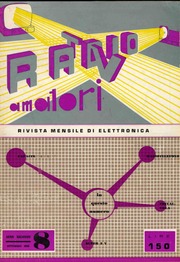 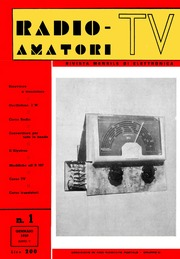 Descrizione storico-bibliografica*TV radio amatori : rivista mensile di elettronica. - Anno 1, n. 1 (settembre 1955)-anno 5 (1959). - Reggio Calabria ; Milano : [s. n.], 1955-1959. – 5 volumi. - CUBI 601421. - BNI 1955-9013. - CFI0367983Variante del titolo: *Radio amatori TV; *Radio TV amatoriSoggetto: Radiotecnica - PeriodiciClasse: D621.38405Volumi disponibili in rete 1956-1959. Lac.; n.1(1958); n.1(1959)Informazioni storico-bibliografiche